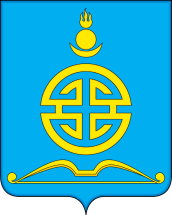 АДМИНИСТРАЦИЯ ГОРОДСКОГО ОКРУГА«ПОСЕЛОК АГИНСКОЕ»ПОСТАНОВЛЕНИЕ 18 мая 2020 года											№ 205О Порядке организации бесплатного двухразового питания детей с ограниченными возможностями здоровья, обучающихся в муниципальных общеобразовательных организациях городского округа «Посёлок Агинское», реализующих образовательные программы начального, основного, среднего общего образованияВ соответствии с пунктом 7 статьи 79 Федерального закона от 2 декабря 2012 года № 273-ФЗ «Об образовании в Российской Федерации» администрация городского округа «Посёлок Агинское»ПОСТАНОВЛЯЕТ:1.Утвердить прилагаемый порядок организации бесплатного двухразового питания детей с ограниченными возможностями здоровья, обучающихся в муниципальных общеобразовательных организациях городского округа «Посёлок Агинское», реализующих образовательные программы начального, основного, среднего общего образования.2. Муниципальным общеобразовательным организациям городского округа «Поселок Агинское» внести изменения в локальные нормативные акты на основе Порядка, утвержденного настоящим постановлением.3. Опубликовать настоящее постановление в газете «Агинское сегодня» и на официальном сайте администрации городского округа «Посёлок Агинское».  4. Контроль за исполнением настоящего постановления возложить на председателя Комитета образования администрации городского округа «Поселок Агинское» Нимацыренову Е.Б.Врио Главы городского округа  «Поселок Агинское»			С.А. ЦыреновУтвержденоПостановлением администрации городского округа «Поселок Агинское» от 18 мая 2020 г. №205Порядок организации бесплатного двухразового питания  детей с ограниченными возможностями здоровья, обучающихся в муниципальных общеобразовательных организациях городского округа «Посёлок Агинское», реализующих образовательные программы начального, основного, среднего общего образованияОбщие положенияНастоящий Порядок организации бесплатного двухразового питания детей с ограниченными возможностями здоровья, обучающихся в муниципальных общеобразовательных организациях городского округа «Посёлок Агинское», реализующих образовательные программы начального, основного, среднего общего образования (далее - Порядок) разработан в соответствии с федеральными и региональными правовыми актами, регулирующими вопросы организации питания школьников:- Федеральный закон от 29.12.2012 № 273-ФЗ «Об образовании в Российской Федерации»;- Санитарно-эпидемиологические требования к организации питания обучающихся в общеобразовательных учреждениях, учреждениях начального и среднего профессионального образования, утвержденные постановлением Главного государственного санитарного врача Российской Федерации от 23.07.2008 № 45 (далее – СанПин 2.4.5.2409-08).- постановление Правительства Забайкальского края от 24.04.2014 № 225 «Об утверждении государственной программы Забайкальского края «Развитие образования Забайкальского края на 2014-2025 годы».1.2. Настоящий Порядок разработан в целях планомерной организации предоставления бесплатного двухразового питания обучающихся с ограниченными возможностями здоровья (далее – ОВЗ), обучающимся в муниципальных общеобразовательных организациях городского округа «Посёлок Агинское», реализующих образовательные программы начального, основного, среднего общего образования в течение учебного года.Основные понятия, используемые в данном Порядке2.1. Обучающийся с ОВЗ – физическое лицо, имеющее недостатки в физическом и (или) психологическом развитии, подтверждённые психолого-медико-педагогической комиссией и препятствующие получению образования без создания специальных условий.2.2. Образовательная организация – муниципальное образовательное учреждение городского округа «Посёлок Агинское», реализующее образовательные программы начального, основного, среднего общего образования.2.3. Бесплатное двухразовое питание – предоставление обучающимся с ОВЗ двухразового питания (завтрак и обед) в образовательной организации в дни учебных занятий.Полномочия в организации бесплатного двухразового питания 3.1. Организация образовательными организациями бесплатного двухразового питания обучающихся с ОВЗ осуществляется в соответствии с муниципальными заданиями на оказание муниципальных услуг (выполнение работ) в части образовательных программ начального, основного, среднего общего образования.3.2. Предоставление бесплатного питания обучающимся с ОВЗ осуществляется следующим образом:3.2.1. Комитет образования:	- осуществляет перечисление средств, предусмотренных на реализацию бесплатного двухразового питания детей с ОВЗ в соответствии с муниципальным заданием образовательной организации, а также осуществляет корректировку размера бюджетных ассигнований в связи с изменениями, вносимыми в муниципальное задание;	- вносит изменения в муниципальные задания образовательных организаций согласно ходатайствам руководителей образовательных организаций.3.2.2. Образовательная организация: 	- обеспечивает информирование родителей (законных представителей) о порядке и условиях предоставления бесплатного двухразового питания детям с ОВЗ;	- принимает документы, указанные в пункте 4.3 настоящего Порядка, формирует пакет документов и обеспечивает их хранение;	- принимает решение о предоставлении (об отказе в предоставлении) бесплатного питания;	- издает приказ о предоставлении бесплатного питания в течение пяти рабочих дней со дня приема документов от родителей (законных представителей) или выдает аргументированный отказ по основаниям, предусмотренным пунктом 4.6 настоящего Порядка;	- обеспечивает обучающегося с ОВЗ бесплатным питанием с учебного дня, указанного в приказе директора образовательной организации;	- обеспечивает подготовку списков обучающихся с ОВЗ, ведение табеля получения обучающимися с ОВЗ бесплатного двухразового питания;	- координирует деятельность по обеспечению бесплатного двухразового питания обучающихся с ОВЗ;	- обеспечивает целевое расходование средств, предоставленных на организацию бесплатного двухразового питания обучающихся с ОВЗ;	- обеспечивает и контролирует организацию бесплатного двухразового питания обучающихся с ОВЗ в соответствии с действующим законодательством. IV. Порядок организации бесплатного двухразового питания4.1. Право на получение бесплатного двухразового питания имеют все обучающиеся с ОВЗ образовательной организации.4.2. Бесплатное двухразовое питание обучающимся с ОВЗ предоставляется в заявительном порядке.4.3. Для предоставления бесплатного двухразового питания родители (законные представители) обучающегося с ОВЗ подают в образовательную организацию:	- заявление (Приложение 1);	- копию заключения психолого-медико-педагогической комиссии по результатам комплексного психолого-медико-педагогического обследования обучающегося с ОВЗ в целях своевременного выявления особенностей в физическом и (или) психическом развитии и (или) отклонений в поведении детей, подготовки по результатам обследования детей рекомендаций по оказанию им психолого-медико-психологической помощи и организации их обучения и воспитания в соответствии со статьей 42 Федерального закона от 29.12.2012 № 273-ФЗ «Об образовании в Российской Федерации», подтверждающего статус обучающегося с ОВЗ.4.4. Период предоставления бесплатного питания обучающимся с ОВЗ начинается с учебного дня, установленного приказом директора образовательной организации, но не более чем на срок действия заключения психолого-медико-педагогической комиссии.4.5. Бесплатное питание организуется в течение 5 или 6 дней в неделю (в зависимости от режима работы образовательной организации) в виде завтрака и обеда.4.6. Основаниями для отказа в предоставлении обучающимся бесплатного двухразового питания являются:	- предоставление родителями (законными представителями) неполного пакета документов;	- предоставление неправильно оформленных или утративших силу документов.4.7. Родители (законные представители) обучающегося с ОВЗ обязаны незамедлительно с момента наступления обстоятельств, влекущих изменение или прекращение прав обучающегося на обеспечение бесплатным питанием, в письменной форме извещать директора образовательной организации о наступлении таких обстоятельств.4.8. При выявлении обстоятельств, влекущих прекращение права на обеспечение бесплатным питанием, питание прекращается с даты наступления таких обстоятельств, о чем издается приказ директора образовательной организации.4.9. Обучающимся с ОВЗ, которые индивидуальное обучение на дому осуществляют образовательные организации, также предоставляется бесплатное двухразовое питание по письменному заявлению родителей (законных представителей) в виде сухого пайка (ежемесячно), за исключением случаев нахождения обучающегося с ОВЗ на стационарном (амбулаторном) лечении, при строгом соблюдении требований СанПин 2.4.5.2409-08 или родителям (законным представителям) по письменному заявлению выплачивается компенсация за питание в денежном эквиваленте. 4.10. Информация о предоставлении бесплатного двухразового питания обучающимся с ОВЗ размещается в установленном порядке в Единой государственной информационной системе социального обеспечения.